DERNEK KURULUŞ İŞLEMLERİ TAMAMLANDIKTAN SONRA İLK OLAĞAN GENEL KURUL SÜRECİNE HAZIRLIK İŞLEMLERİ VE UYGULAMALAR (TAVSİYE NİTELİĞİNDEDİR)DEFTERLER VE İLK KARARLARDerneğinizin kuruluş işlemleri tamamlanıp defterler İl Sivil Toplumla İlişkiler Müdürlüğüne ya da Notere tasdik ettirildikten sonra:Görev dağılımı yapılarak, Üye kayıtları yapılmaya başlanmalıdır.  Alındı belgesi bastırmak için matbaaya müracaat edilmelidir.  Dernek mührü veya kaşesi yaptırılmalıdır. Herhangi Bir bankada hesap açılmalıdır ( ihtiyaç halinde )Kuruluştan sonra ilk olağan kongreye kadar geçici yönetim kurulu üyelerinin ana görevi, derneği genel kurula hazırlamaktır. Bu arada üyelere yönelik, toplantı, konferans vb organizasyon düzenleyebilir. Bazı etkinlikler ( yardım toplama, taşınmaz elde etme) işlemlerini yapamaz. İlk geçici yönetim kurulu toplantısında kurucu üyeler arasında görev dağılımının yapılması işlemleri kolaylaştıracaktır. (alındı belgesi, hesap açma, üye müracaat kararları, toplu ya da ayrı ayrı alınabilir)Defterler usullerine göre doldurulmalı, tüm belgeler giden evrak defterinden kaydedilerek numara verilmelidir. NAKDİ-AYNİ ALINDI BELGESİ (MAKBUZ) ALMAK İÇİN Yönetim kurulu kararıyla; adedi, serisi (Seri A ve 000001 rakamından başlanır) hangi yetkili kişinin teslim alacağı, isim belirtilerek, alınan kararın fotokopisi ile beraber matbaaya talepte bulunulur. İsteğe bağlı olarak Alındı belgesi kayıt defterine kayıtları sıra ve seri numaralarına göre kayıt edilmelidir.ALINDI BELGELERİ TESLİM TESELLÜM TUTANAĞI ÖRNEĞİYetkili kişilerce: (Basımevi’nden teslim alınan aşağıda başlangıç, bitiş ve seri numaraları yazılı Alındı Belgeleri kontrol edilmiş, noksansız oldukları tarafımızdan tespit edilmiş olup,  (…… ) cilt Alındı Belgesi tam ve sağlam olarak Sayman /ilgili  kişiye teslim edilmiştir) şeklinde karar alınabilir.YETKİ BELGESİNİN DÜZENLENMESİ:Dernek adına gelir tahsil edecek kişi veya kişilerin, yetki süreleri de belirtilmek suretiyle yönetim kurulu kararları ile tespit edilmesi, bu kişilerin açık kimliği, imzası ve fotoğraflarını ihtiva eden yetki belgelerinin Dernekler Yönetmeliği Ek-19’a yer alan örneğine uygun olarak dernekler tarafından iki nüsha olarak düzenlenmesi, yetki belgelerinin birer suretinin dernekte kalması ve birer suretinin adına yetki belgesi düzenlenen kişilere verilmesi gerekmektedir. Yetki belgelerinin, bir veya birden fazla dernek üyesi veya dernek üyesi olmayan kişilerin adlarına düzenlenmesi tabiidir.Yetki belgelerinin birer suretinin dernekler birimine verilmesi ve otomatik sıra numarası alınması zorunluluğu kaldırıldığından, adlarına yetki belgesi düzenlenen kişiler, bu belgenin düzenlendiği tarihten itibaren dernek adına gelir tahsil edebileceklerdir. Ayrıca, yönetim kurulu asıl üyelerinin, adlarına yetki belgesi düzenlenmeksizin, Dernekler Yönetmeliğinde belirtilen usul ve esaslara uygun olarak dernek gelirlerini tahsil edebilmeleri mümkündür.Yönetim kurullarının görev süresi ile sınırlı olan yetki belgelerinin süresi en çok bir yıl olarak değiştirildiğinden, yönetim kurullarının isteğine bağlı olarak yetki belgeleri üç ay veya altı ay gibi sürelerle düzenlenebilecek, ancak bu süre bir yılı geçemeyecektir. Yönetim kurullarının değişmesi halinde, süresi dolmayan yetki belgeleri ile gelir tahsil edilebilecektir. Yeni seçilen yönetim kurullarınca gerekli görülmesi halinde, süresi dolmayan yetki belgelerinin iptal edilmesi ve yeni yetki belgelerinin düzenlenmesi tabiidir.ÜYELİK MÜRACAATLARI KABULUDerneğe üyelik başvuruları için form dilekçe hazırlanabilir. Dernek yönetim kurulu, tüzük hükümlerine göre gerçek ya da tüzel kişiliklerin üyeliklerini 30 gün içerisinde kabul ya da reddederek sonuçlandırmak zorundadır. Sonucun yazı ile başvuru sahibine bildirilmesi gerekmektedir. Üyeliği kabul edilen kişilerin bilgileri, üye kayıt defterine yazılır.ÖRNEK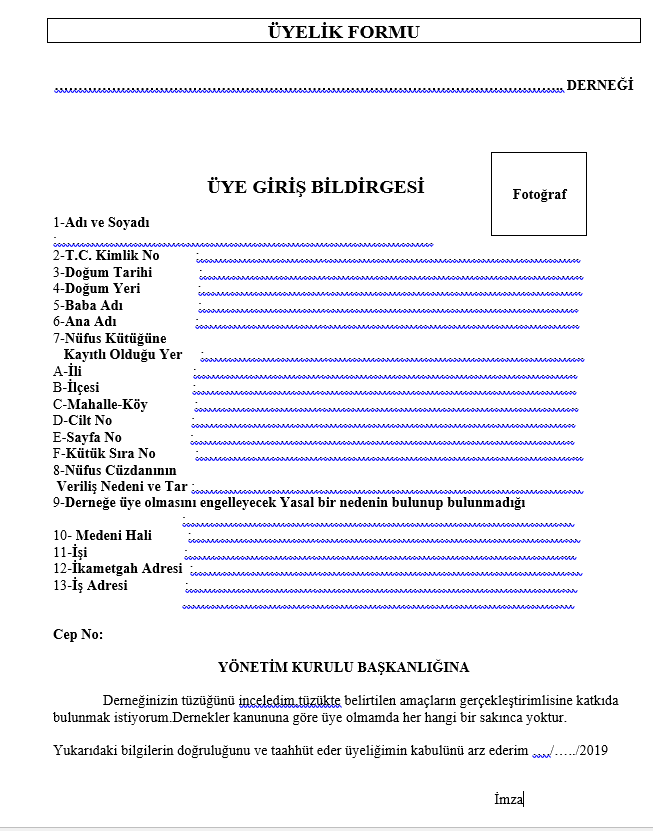 Örnek Üye Kabul Kararı Üyeliğin Başladığına Dair Tebliğ Tebellüğ Örneği ÖRNEK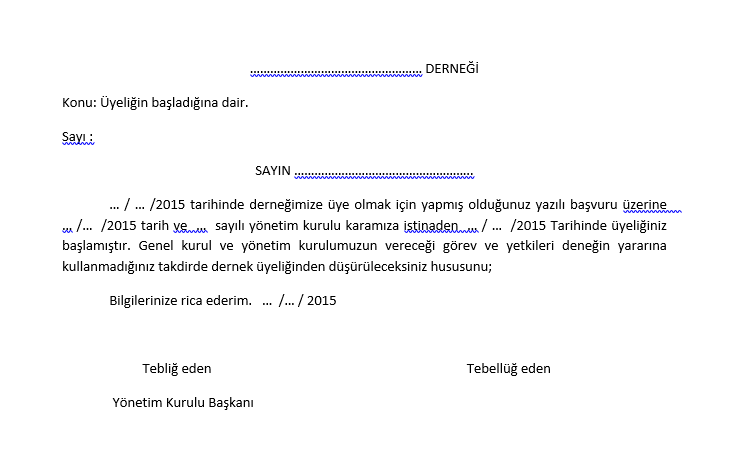 İLK GENEL KURUL HAZIRLIĞI VE UYGULAMAİlk genel kurul, tüzüğün tebliğ edilmesinden itibaren 6 ay içerisinde yapılmalıdır. ( toplantı yeter sayısı sağlanamayacağı düşünülerek , sonraki toplantıların 6 aylık süreyi aşmayacak şekilde yapılması gerekmektedir.)Genel Kurul kararında: Duyuru şeklinin (en az bir gazetede veya derneğin internet sayfasında ilan edilmek, yazılı olarak bildirilmek, üyenin bildirdiği elektronik posta adresine ya da iletişim numarasına mesaj gönderilmek veya mahalli yayın araçları kullanılmak suretiyle mi yapılacağı),  tarihi, yeri, saati ve gündem maddeleri belirtilir. Genel kurul kararı en az 15 gün önceden üyelere duyurulmalıdır. Genel Kurul Usulü: Divan üyeleri önerge ile teklif edilerek seçilir. (Başkan, B.Yar. Kâtip) Divanda tek yetkili divan başkanıdır. Divan Başkanı katılım sayısını açıklayarak toplantıyı açar.  Daha sonra gündem maddeleri sırayla işleme konur. Üyelerin genel kurulda açıklama hakkı vardır. Tüzük hükümlerine göre, genel kurul kararıyla yönetim kuruluna verilecek olan yetkiler veya alınacak kararlar alınabilir.(Taşınmaz mal alınması, şubeler açılması vb. kararlar ) Gündem sırasına göre seçim yapılır. KONGRE SONRASI BİLDİRİM EVRAKLARIOlağan veya olağanüstü genel kurul toplantılarını izleyen otuz gün içinde, yönetim ve denetim kurulları ile diğer organlara seçilen asıl ve yedek üyeleri içeren ve Ek-3’te yer alan Genel Kurul Sonuç Bildirimi mülki idare amirliğine verilir. Genel kurul toplantısında tüzük değişikliği yapılması halinde; genel kurul toplantı tutanağı, tüzüğün değişen maddelerinin eski ve yeni şekli, her sayfası yönetim kurulu üyelerinin salt çoğunluğunca imzalanmış dernek tüzüğünün son şekli, bu fıkrada belirtilen süre içinde ve bir yazı ekinde mülki idare amirliğine verilir.Genel kurul sonuç bildirimleri, dernek yönetim kurulu tarafından yetki verilen bir yönetim kurulu üyesi tarafından da yapılabilir. Bildirimin yapılmamasından yönetim kurulu başkanı sorumludur.DERNEKLERİN DEFTER TUTMA USULLERİ                              Derneklerin hangi usullere göre defter ve kayıtlarını tutacakları, dernekler Yönetmeliği’nin altıncı bölümü (31-47.maddeler) ile 2006/1ve 2007/2 sayılı tebliğlerde ayrıntılı olarak düzenlenmiştir. Ayrıca, dernekler basit usul ve bilanço usulüne göre iki tür defter tutmaktadır. Ticari işletmesi olan dernekler ise, Vergi Usul Kanunu hükümlerine göre ayrıca defter tutarlar.         Dernekler 4 adet defter tutmakla yükümlü olup, (Demirbaş Eşya Kayıt Defteri ve Alındı Belgeleri Kayıt Defteri isteğe bağlı olarak tutulabilir) bu defterleri noterden ya da Dernekler Müdürlüğünden tasdik ettirmeleri gerekmektedir.1- KARAR DEFTERİ  (ZORUNLU)Bulunması Gereken Zorunlu Bilgiler     * Kararın tarihi, sayısı ve konusunun yazılması zorunludur.* Toplantıya katılan üyelerin adı ve soyadı kısmına yalnızca toplantıya katılan yönetim kurulu                        üyelerinin adı ve soyadı yazılır.                                                                                                                                                                   * Toplantıda alınan kararlar "Kararın Metni" kısmına yazılır ve kararın altı toplantıya katılan üyeler tarafından imzalanır.* Ancak, karara katılmayan üyeler, karara katılmadıklarını belirten ibareleri yazarak kararın altına imza atarlar.* Aynı toplantıda alınan kararların birden fazla sayfaya yazılması halinde, her sayfa paraf edilerek kararın bittiği sayfa imzalanır. Her yılın ilk kararına (1)’den başlayarak numara verilir.	Bulunması Gereken İsteğe Bağlı Bilgiler*Alınan karar birden fazla konuyu içeriyorsa, konu kısmına genel nitelikte ibareler yazılabilir.2- ÜYE KAYIT DEFTERİ (ZORUNLU)Bulunması Gereken Zorunlu Bilgiler* Yazılı olarak yapılan üyelik başvurusu üzerine, dernek yönetim kurulunca başvurusu kabul edilen gerçek kişi üyenin; adı soyadı, T.C. kimlik numarası, tabiiyeti, anne adı, cinsiyeti, üyeliğe giriş ve üyelikten çıkış tarihlerinin deftere yazılması zorunludur.* Üyeler arasında yabancı kişilerin bulunması halinde T.C. kimlik numarası satırına, varsa kişinin tabiiyetinde bulunduğu ülkenin vatandaşlık numarası ve benzeri bilgiler yazılır.* Dernek üyeleri arasında tüzel kişi veya yabancı dernek veya dernek ve vakıf dışında kâr amacı gütmeyen kuruluş bulunması halinde; tüzel kişinin üyeliğe giriş ve üyelikten çıkış tarihleri, defterin adı ve soyadı satırına tüzel kişinin unvanı, T.C. kimlik no satırına varsa vergi kimlik numarası, tabiiyeti satırına tüzel kişinin merkezinin bulunduğu ülkenin adı, mesleği satırına tüzel kişinin hukuki statüsü (dernek, vakıf, kâr amacı gütmeyen kuruluş, limited/anonim şirket vb.) yazılır.Bulunması Gereken İsteğe Bağlı Bilgiler* Dernek üyelerinin ödedikleri aidat miktarlarının defterin ilgili bölümüne aylık veya yıllık olarak yazılması, açıklama bölümünün doldurulması ve üyelerin vesikalık fotoğraflarının bu deftere yapıştırılması zorunlu değildir. Varsa, üyeliğe giriş aidatları açıklama bölümüne yazılabilir.* Ayrıca, mesleği, yerleşim yeri ve e-mail adresi de deftere yazılabilir.3- DEMİRBAŞ DEFTERİ (İSTEĞE BAĞLI)Bulunması Gereken Zorunlu Bilgiler*  Bu defterin her bir satırına ve ilgili sütunun altına bir demirbaşa ait bilgiler yazılır.* Parçaları ile bir bütün olan ve bu şekilde alınmış demirbaşlar bir satıra kaydedilir ve adedi sütununa takım ve benzeri ibareler yazılır.* Diğer sütunlara yazılamayan, ancak yazılması gerekli görülen bilgiler açıklama sütununda belirtilir. * Bilânço esasına göre defter tutulması halinde, demirbaş defteri tutulmaz.4-EVRAK  KAYIT  DEFTERİ (ZORUNLU)Bulunması Gereken Zorunlu Bilgiler* Gelen ve giden evraklar, tarih ve sıra numarası ile bu deftere kaydedilir.* Gelen evrakın asılları ve giden evrakın kopyaları dosyalanır. Elektronik posta yoluyla gelen veya giden evraklar çıktısı alınmak suretiyle saklanır.* "Gelen Evrak" ve "Giden Evrak" şeklinde iki bölüm halinde tutulur. Gelen evraklar gelen evrak bölümüne, giden evraklar giden evrak bölümüne olmak üzere, her bir satıra ilgili evraka ait bilgiler yazılır.* Gelen ve giden evrak kayıt sıra numaraları, her yılın başında (1) sıra numarası ile başlar.Bulunması Gereken İsteğe Bağlı Bilgiler* Gelen ve giden evrak kayıt defteri, "gelen evrak kayıt defteri" ve "giden evrak kayıt defteri" olarak ayrı defterler halinde tutulabilir.( Bu şekilde tutulan defterler bir araya getirilerek tek bir defter olarak muhafaza edilmesi zorunludur).5-İŞLETME HESABI DEFTERİ (ZORUNLU)Bulunması Gereken Zorunlu Bilgiler* "Gelirler" ve "Giderler" şeklinde iki bölüm halinde tutulur. Gelirler gelir bölümüne giderler gider bölümüne olmak üzere, her bir satıra ve ilgili sütunun altına bir belgeye ait bilgiler yazılır.*  Bu defter hesap dönemi sonunda, Dernekler Yönetmeliğinin eki (Ek-16)’da belirtilen örneğe uygun olarak düzenlenen "İşletme Hesabı Tablosu" nun yazılması ile kapatılır. Yeni döneme ait kayıtlara (1)’den başlayarak sıra numarası verilir.6-ALINDI BELGESİ KAYIT DEFTERİ (İSTEĞE BAĞLI)Bulunması Gereken Zorunlu Bilgiler*Alındı belgesinin seri ve sıra numaraları bu belgeleri alan ve iade edenlerin adı soyadı ve imzaları ile aldıkları ve iade ettikleri tarihler bu deftere işlenir.DERNEK DEFTERLERİNDE UYULMASI GEREKEN DİĞER ZORUNLULUKLAR* Dernekler tarafından tutulacak defterlerin mürekkepli veya tükenmez kalemle yazılması zorunludur.* Defter tutarken yapılan yanlışlıklar yanlışlar üzeri okunacak şekilde çizilerek uygun yerine doğru kayıtın yazılmasıyla düzeltilir.* Defterler Bilgisayar ortamında da tutulabilir.* Bilgisayar ortamında tutulan defterlerin, İl Sivil Toplumla İlişkiler müdürlükleri veya notere onaylattırılmış form veya sürekli formlara elektronik sistemler ve yazı makineleri aracılığıyla yazdırılması zorunludur. Form ve sürekli formların yalnızca bir yüzüne sayfa numarası verilerek bu yüzü onaylanır. Bu formların onaysız ve numarasız arka yüzlerine defter kayıtları yazdırılmaz.* Elektronik sistemler ve yazı makineleri aracılığıyla örneğine uygun olarak yazdırılan form veya sürekli formlar defterlere yapıştırılarak kullanılabilir. Ancak, defterlere yapıştırılan çıktı köşelerinin, deftere temas edecek şekilde ve yeni bir karar alınmadan önce notere tasdik ettirilmesi şarttır.* Bilgisayar ortamında tutulması halinde, iki ayrı bölümden oluşan evrak kayıt defteri veya işletme hesabı defterinin bölümlerini oluşturan form veya sürekli formlar birbirinden bağımsız olarak tertip edilebilir. Bu şekilde çıktısı alınan ilgili bölümler bir araya getirilerek evrak kayıt defteri veya işletme hesabı defteri şeklinde tek bir defter olarak muhafaza edilir.* Dernekler tarafından tutulması zorunlu olan defterlerin, derneklerin yerleşim yerinin bulunduğu İl Sivil Toplumla İlişkiler müdürlüklerinden veya noterlerden onaylı olması zorunludur. İlçelerde, büyükşehir belediyesi sınırları içinde kalan ilçeler dâhil, dernekler büro şeflikleri tarafından defter tasdiki yapılmaz.* Tasdik ettirilen defterlerin kullanılmasına sayfaları bitene kadar devam edilir. Ancak, her yıl zorunlu olarak defterin değiştirilmesi gibi hallerde, önceki defterlerin kullanılmayan boş sayfaları iptal edilir.* İşlemler Defterlere günlük olarak kaydedilir. Mali Bilgiler ile ilgili kayıtlar en geç on gün içerisinde kayıtlara geçilir.* Defterler için hesap dönemi 1 Ocak-31 Aralık tarihleri arasıdır.* Basit usulle defter tutan derneklerde, defterler bitene kadar kullanılır.* Yalnız işletme hesabı defterinin sonuna her yılın işletme hesabı tablosu çıkarılır ve yapıştırılır.İSTEĞE BAĞLI DİĞER HUSUSLAR* Derneklerin istemeleri halinde, Dernekler Yönetmeliği ve tebliğlerde belirlenen şekle uygun olmak şartıyla, derneklerin tutmakla zorunlu oldukları defterlere ilave bilgileri içeren satır veya sütunlar eklenebilir.Yıllık geliri 2017 yılı için 676.176,00 TL’yi aşan dernekler ile kamu yararına çalışma statüsüne sahip dernekler bilanço esasına göre defter tutarlar. Yıllık gelirleri takip eden yılda belirtilen meblağın altına düşen dernekler istemeleri halinde işletme hesabı esasına geçebilirler. İşletme hesabı esasına göre defter tutan dernekler de istemeleri halinde yukarıda belirtilen parasal hadde bağlı kalmaksızın yönetim kurulu kararı almak suretiyle bilanço esasına göre defter tutabilirler. Ticari işletmesi olan dernekler ise, ticari işletmeleri için, Vergi Usul Kanunu hükümlerine göre ayrıca defter tutarlar.               Yevmiye Defteri, Büyük Defter: Bu defterlerin tutulma usulü ile kayıt şekli Vergi Usul Kanunu ile bu Kanununun Maliye Bakanlığına verdiği yetkiye istinaden yayımlanan Muhasebe Sistemi Uygulama Genel Tebliğleri esaslarına göre yapılır.(Sadece Yevmiye defteri onaylatılmaktadır.)  GENEL KURUL(DİVAN) TUTANAĞI 	Yapılan genel kurullarda divan kurulunca tutulan tutanaklarda aşağıdaki hususların mutlaka belirtilmesi gerekir.Genel kurula katılma hakkına sahip üye sayısının, Toplantıya katılan üye sayısının,Toplantının birinci ya da yeterli çoğunluğun sağlanamamasından dolayı ikinci toplantı mı olduğu,Toplantı gündeminde tüzük değişikliği veya derneğin feshi konuları ver ise genel kurula katılma hakkına sahip üyelerin üçte ikisinin toplantıda hazır olup olmadığı, yeterli çoğunluk var ise alınan kararların (tüzük değişikliği, fesih) toplantıda hazır bulunanların üçte iki çoğunluğu ile alınıp alınmadığı,Toplantıda alınan kararlara katılan üyelerin sayısının,Eğer tüzük değişikliği gündemde var ise tüzüğün tamamının mı, bir kısmının mı değiştirildiği, bir kısmı değişmişse tüzüğün değişen madde numaralarının mutlaka yazılması gerekir.NOT: Divan tutanağı divan başkanı ve katip üyeler tarafından mutlaka imzalanmalıdır.ALINDI BELGELERİNİN TEMİN EDİLMESİ VE KULLANILMASIDernek üyelik aidatlarının tahsilinde ve bağış kabulünde kullanılacak olan Alındı Belgeleri (EK-17)’de gösterilen biçim ve ebatta yönetim kurulu kararı ile bastırılmalıdır.Makbuz bastırmak için alınan yönetim kurulu kararında hangi makbuzun, hangi seriden ve hangi sıra numaraları arasında ve kaç cilt bastırılacağı (Örneğin; dernek alındı makbuzu, A serisinden, 000001 ile 000500 arası 10 cilt) belirtilmelidir. Sıra numaraları mutlaka 6 haneli olarak bastırılmalı ve bittikten sonra hangi sıra numarasında kalınmışsa oradan devam edilerek yeni makbuzlar bastırılmalıdır.Makbuz (alındı belgesi, ayni yardım bağış makbuzu, ayni yardım teslim makbuzu, gider makbuzu gibi)  bastırmak için alınmış yönetim kurulu kararı ile yönetim kurulu başkanı veya görevlendirilen sayman tarafından basımevine müracaat edilmelidir.Alındı belgelerine; Ç,Ğ,İ,Ö,Ş ve Ü harfleri kullanılmamak şartıyla ve bu belgelerin her birine ayrı ayrı A harfinden başlayarak Z harfi dahil olmak üzere alfabetik sıraya uygun seri numarası verilmelidir.Z serisinin de bastırılmasından sonra, A serisinden başlamak üzere belirtilen usule uygun olarak seri numarası yeniden verilmelidir.Alındı belgeleri, matbaadan başkan veya sayman üye tarafından matbaa tarafından hazırlanmış teslim tutanağı imzalanarak teslim alınmalıdır.Alındı belgeleri kullanılmak üzere kime teslim edilmişse, yönetim değişmesi halinde eski ve yeni saymanlar arasında tutanakla devir teslimi yapılmalıdır.Alındı belgeleri, gelir tahsil etme görev ve yetkisine sahip bulunanlara(Yönetim Kurulu Asil Üyeleri ve Yetki Belgesi bulunanlar), başkan veya sayman üyelerce imza karşılığı verilir ve kullanıldıktan sonra imza karşılığı geri alınır.Alındı belgeleri, sabit boyalı sert veya sivri uçlu tükenmez kalemle okunaklı bir biçimde ve karalama ve silinti yapılmadan doldurulmalıdır.Dernek Alındı Belgesi ile Yardım Toplama Kanunu kapsamında yardım toplanamaz.ETKİN DERNEK YÖNETİMİNDE ORTAK FİKİRLER Dernek işlemlerinizde, ilk adımın yönetim kurulu kararı alıp, sonra uygulamak olduğunu unutmayınız.  Haftalık, aylık, yıllık, beş yıllık planlar yapınız. Bu şekilde planlı çalışırsanız, kurumsallaşma sürecinde, önemli bir adım atmış olursunuz.  Proje temelli ar-ge çalışmalarına önem vermelisiniz. Kalıcı ve etkin olmak için, günü kurtaran faaliyetler yerine uzun vadeli çalışmalar düşünmelisiniz.  Faaliyetlerinizin temel noktası hiç kuşkusuz insan eksenlidir. Hem kaynak sağlayan, hem de talep eden konumunda olduğunuz için, güvenilirlik ve şeffaflığın temel unsur olduğunu unutmayınız. Gerçek ve tüzel kişilikleri (stk, kamu,  iş yerleri vb)  ziyaret ederek, onları derneğinize davet edin. Tek başınıza ya da yönetimden biri ile ziyaretlere gitmeyin. Yönetim kurulunuzun tamamı ile beraber gitmeye çalışın. Böylece güçlü bir kurum imajı vermiş olursunuz. Öz kaynaklarınızı kullanmaya çalışın. Faaliyetlerinizi sürdürdüğünüzde yaptıklarınız takip edilmeye başlanacaktır. Böylece istediğiniz maddi ve manevi kaynaklar,  uzun vadede karşınıza köklü bir destek olarak çıkacaktır. Faaliyetlerinizi kolaylaştırmak için gönüllüleriniz arasında danışabileceğiniz alanında uzman kişilerin bulunmasının (hukukçu,  muhasebeci vb,) Bilgisayar ve teknolojiden yararlanmanıza katkı sağlayacağını unutmayınız.  Üyelerinizin derneğin amaçlarını ve değerlerini benimseyen, aktif katılım sağlayacak kişilerden oluşmasının, derneğinize olumlu katkı sağlayacağını göreceksiniz. Üye ve gönüllü sayınızın fazla olmasının gücünüzün ve etkinliğinizin artmasında önemli rol alacağını ama tek başına yeterli olmadığını da unutmayınız.    Harcamalarınızı açıklamaktan çekinmeyiniz, sadece üyelerinizle değil, kamuoyu ile paylaşın, şeffaflık ve açıklığın size maddi – manevi güç kazandıracağını göreceksiniz. Faaliyetlerinizi rapor halinde elektronik ortamda ve yazılı ve görsel basında yayınlatmanız size güç kazandıracaktır. Eğer küçük bir yerleşim yerinde faaliyette bulunuyor ve gücünüzü arttırmak istiyorsanız, benzer STK’ ları ile aynı günlerde faaliyet yapmamaya çalışın, faaliyetlerinizi ortak düzenleyiniz. Böylece daha geniş kitlelere ulaşmış olursunuz.  Derneğinizi tanıtmada basın kuruluşlarının önemli olduğunu unutmayın. Onlar ile yakın diyaloga girilmesi tanıtım ve etkinliğinizde çok önemli rol oynayacaklardır. Ayrıca kitap, cd,  broşür vb materyaller hazırlamak kalıcı hizmetlerinizin oluşmasını sağlayacaktır.  Maddi kaynaklarınızı geniş tutmaya çalışınız, gelir kaynaklarınız sadece bağışlardan oluşmamalı, değişik kaynakları kullanmaya çalışmanız (projeler, iktisadi işletme ve gelir getirici etkinlikler)derneği ekonomik açıdan güçlendirecektir.  Mevzuatı ve diğer yenilikleri takip etmeye çalışın, yerleşim yerinizdeki dernekler birimleri ile diyaloga girerek, onların bilgi birikiminden yararlanmaya çalışınız.  NOT:Gelir Gider Hesabında Bilançoya geçiş Tutarı:01.01.2018 tarihi itibari ile 774,018,00TL, Alım Satım İşlemlerinin ihale ile ile yaptırma tutarı:133.491,00, Dernek Kasasında tutulabilen miktar yönetim kurulu kararı ile belirlenir ( 2.261,00TL hiçbir karar yoksa)İRTİBAT: Malatya Valiliği İstiklal Mah. Valilik Sk. No:1 MALATYA Tlf: : 0422  324 51 50Karar Sıra No.Karara Esas Olan EvrakınKarara Esas Olan EvrakınKarara Esas Olan EvrakınMevzunun Konusu ve ÖzetiKarar Sıra No.TarihNo.Nereden GönderildiğiÜyelik Başvurularının DeğerlendirilmesiToplantı Tarihi:…. /…./2020                   Başkanın adı ve soyadı         : Geçici başkanın adı soyadı               Üyelerin adı ve soyadı      :       Kurucu üyelerin adı soyadı       Derneğimize üye olmak için başvuruda bulunan, adı soyadı üyelik başvurusunun kabul edilmesine karar verilmiştir.                                        Adı Soyadı                                           Adı Soyadı                                    Adı Soyadı                                Geçici Başkan                                        Kurucu Üye                                Kurucu  Üye                                                       Adı Soyadı                                        Adı Soyadı                           Adı Soyadı                Adı Soyadı                                     Kurucu Üye                                      Kurucu  Üye                         Kurucu Üye              Kurucu ÜyeNOT:  ÜYELİK BAŞVURUSUNDA BULUNAN ŞAHSIN ÜYELİĞE  KABUL EDİLDİĞİNE DAİR ALINMASI GEREKEN KARAR ÖRNEĞİDİR. KARAR DEFTERİNE YAZILACAKTIR. TEK KARARDAN BİRDEN FAZLA KİŞİNİN ÜYELİĞİ KABUL EDİLEBİLİR. KARAR İLE İMZALAR ARASINDA SATIR BOŞLUKLARI BIRAKILMAMALI, DAKSİL KULLANILMAMALI VE KARALAMA YAPILMAMALIDIR.Toplantı Tarihi:…. /…./2020                   Başkanın adı ve soyadı         : Geçici başkanın adı soyadı               Üyelerin adı ve soyadı      :       Kurucu üyelerin adı soyadı       Derneğimize üye olmak için başvuruda bulunan, adı soyadı üyelik başvurusunun kabul edilmesine karar verilmiştir.                                        Adı Soyadı                                           Adı Soyadı                                    Adı Soyadı                                Geçici Başkan                                        Kurucu Üye                                Kurucu  Üye                                                       Adı Soyadı                                        Adı Soyadı                           Adı Soyadı                Adı Soyadı                                     Kurucu Üye                                      Kurucu  Üye                         Kurucu Üye              Kurucu ÜyeNOT:  ÜYELİK BAŞVURUSUNDA BULUNAN ŞAHSIN ÜYELİĞE  KABUL EDİLDİĞİNE DAİR ALINMASI GEREKEN KARAR ÖRNEĞİDİR. KARAR DEFTERİNE YAZILACAKTIR. TEK KARARDAN BİRDEN FAZLA KİŞİNİN ÜYELİĞİ KABUL EDİLEBİLİR. KARAR İLE İMZALAR ARASINDA SATIR BOŞLUKLARI BIRAKILMAMALI, DAKSİL KULLANILMAMALI VE KARALAMA YAPILMAMALIDIR.Toplantı Tarihi:…. /…./2020                   Başkanın adı ve soyadı         : Geçici başkanın adı soyadı               Üyelerin adı ve soyadı      :       Kurucu üyelerin adı soyadı       Derneğimize üye olmak için başvuruda bulunan, adı soyadı üyelik başvurusunun kabul edilmesine karar verilmiştir.                                        Adı Soyadı                                           Adı Soyadı                                    Adı Soyadı                                Geçici Başkan                                        Kurucu Üye                                Kurucu  Üye                                                       Adı Soyadı                                        Adı Soyadı                           Adı Soyadı                Adı Soyadı                                     Kurucu Üye                                      Kurucu  Üye                         Kurucu Üye              Kurucu ÜyeNOT:  ÜYELİK BAŞVURUSUNDA BULUNAN ŞAHSIN ÜYELİĞE  KABUL EDİLDİĞİNE DAİR ALINMASI GEREKEN KARAR ÖRNEĞİDİR. KARAR DEFTERİNE YAZILACAKTIR. TEK KARARDAN BİRDEN FAZLA KİŞİNİN ÜYELİĞİ KABUL EDİLEBİLİR. KARAR İLE İMZALAR ARASINDA SATIR BOŞLUKLARI BIRAKILMAMALI, DAKSİL KULLANILMAMALI VE KARALAMA YAPILMAMALIDIR.Toplantı Tarihi:…. /…./2020                   Başkanın adı ve soyadı         : Geçici başkanın adı soyadı               Üyelerin adı ve soyadı      :       Kurucu üyelerin adı soyadı       Derneğimize üye olmak için başvuruda bulunan, adı soyadı üyelik başvurusunun kabul edilmesine karar verilmiştir.                                        Adı Soyadı                                           Adı Soyadı                                    Adı Soyadı                                Geçici Başkan                                        Kurucu Üye                                Kurucu  Üye                                                       Adı Soyadı                                        Adı Soyadı                           Adı Soyadı                Adı Soyadı                                     Kurucu Üye                                      Kurucu  Üye                         Kurucu Üye              Kurucu ÜyeNOT:  ÜYELİK BAŞVURUSUNDA BULUNAN ŞAHSIN ÜYELİĞE  KABUL EDİLDİĞİNE DAİR ALINMASI GEREKEN KARAR ÖRNEĞİDİR. KARAR DEFTERİNE YAZILACAKTIR. TEK KARARDAN BİRDEN FAZLA KİŞİNİN ÜYELİĞİ KABUL EDİLEBİLİR. KARAR İLE İMZALAR ARASINDA SATIR BOŞLUKLARI BIRAKILMAMALI, DAKSİL KULLANILMAMALI VE KARALAMA YAPILMAMALIDIR.Toplantı Tarihi:…. /…./2020                   Başkanın adı ve soyadı         : Geçici başkanın adı soyadı               Üyelerin adı ve soyadı      :       Kurucu üyelerin adı soyadı       Derneğimize üye olmak için başvuruda bulunan, adı soyadı üyelik başvurusunun kabul edilmesine karar verilmiştir.                                        Adı Soyadı                                           Adı Soyadı                                    Adı Soyadı                                Geçici Başkan                                        Kurucu Üye                                Kurucu  Üye                                                       Adı Soyadı                                        Adı Soyadı                           Adı Soyadı                Adı Soyadı                                     Kurucu Üye                                      Kurucu  Üye                         Kurucu Üye              Kurucu ÜyeNOT:  ÜYELİK BAŞVURUSUNDA BULUNAN ŞAHSIN ÜYELİĞE  KABUL EDİLDİĞİNE DAİR ALINMASI GEREKEN KARAR ÖRNEĞİDİR. KARAR DEFTERİNE YAZILACAKTIR. TEK KARARDAN BİRDEN FAZLA KİŞİNİN ÜYELİĞİ KABUL EDİLEBİLİR. KARAR İLE İMZALAR ARASINDA SATIR BOŞLUKLARI BIRAKILMAMALI, DAKSİL KULLANILMAMALI VE KARALAMA YAPILMAMALIDIR.                                                                                                                                                                                                                                                                                                                                                                                                                                                                                                                                          2020 YILI İÇERİSİNDE UYGULANACAK İDARİ PARA CEZA MİKTARLARI LİSTESİ                                                                                                                                                                                                                                                                                                                                                                                                                                                                                                                                                      2020 YILI İÇERİSİNDE UYGULANACAK İDARİ PARA CEZA MİKTARLARI LİSTESİ                                                                                                                                                                                                                                                                                                                                                                                                                                                                                                                                                      2020 YILI İÇERİSİNDE UYGULANACAK İDARİ PARA CEZA MİKTARLARI LİSTESİ                                                                                                                                                                                                                                                                                                                                                                                                                                                                                                                                                      2020 YILI İÇERİSİNDE UYGULANACAK İDARİ PARA CEZA MİKTARLARI LİSTESİ                                                                                                                                                                                                                                                                                                                                                                                                                                                                                                                                                      2020 YILI İÇERİSİNDE UYGULANACAK İDARİ PARA CEZA MİKTARLARI LİSTESİ                                                                                                                                                                                                                                                                                                                                                                                                                                                                                                                                                      2020 YILI İÇERİSİNDE UYGULANACAK İDARİ PARA CEZA MİKTARLARI LİSTESİ                                                                                                                                                                                                                                                                                                                                                                                                                                                                                                                                                      2020 YILI İÇERİSİNDE UYGULANACAK İDARİ PARA CEZA MİKTARLARI LİSTESİ                                                                                                                                                                                                                                                                                                                                                                                                                                                                                                                                                      2020 YILI İÇERİSİNDE UYGULANACAK İDARİ PARA CEZA MİKTARLARI LİSTESİ                                                                                                                                                                                                                                                                                                                                                                                                                                                                                                                                                      2020 YILI İÇERİSİNDE UYGULANACAK İDARİ PARA CEZA MİKTARLARI LİSTESİ                                                                                                                                                                                                                                                                                                                                                                                                                                                                                                                                                      2020 YILI İÇERİSİNDE UYGULANACAK İDARİ PARA CEZA MİKTARLARI LİSTESİ                                                                                                                                                                                                                                                                                                                                                                                                                                                                                                                                                      2020 YILI İÇERİSİNDE UYGULANACAK İDARİ PARA CEZA MİKTARLARI LİSTESİ            İhlal Edilen Maddeİhlal Edilen MaddeKanun Hükmüne Aykırı FiilKanun Hükmüne Aykırı FiilKanun Hükmüne Aykırı FiilKanun Hükmüne Aykırı FiilDüzenlenecek BelgeDüzenlenecek BelgeDüzenlenecek BelgeCeza Maddesiİdari Para Cezası Miktarı YTL.33Dernek kurma hakkına sahip olmadığı halde dernek kuranlar,Dernek kurma hakkına sahip olmadığı halde dernek kuranlar,Dernek kurma hakkına sahip olmadığı halde dernek kuranlar,Dernek kurma hakkına sahip olmadığı halde dernek kuranlar,______32/a1,586,19 TL.33Derneklere üye olmaları yasaklandığı halde dernek üyesi olanlar ile üye olması kanunlarla yasaklanmış kişileri bilerek üyeliğe kabul eden veya kaydını silmeyen veya dernek üyesi iken üye olma hakkını kaybeden kişileri üyelikten silmeyen yöneticiler;Derneklere üye olmaları yasaklandığı halde dernek üyesi olanlar ile üye olması kanunlarla yasaklanmış kişileri bilerek üyeliğe kabul eden veya kaydını silmeyen veya dernek üyesi iken üye olma hakkını kaybeden kişileri üyelikten silmeyen yöneticiler;Derneklere üye olmaları yasaklandığı halde dernek üyesi olanlar ile üye olması kanunlarla yasaklanmış kişileri bilerek üyeliğe kabul eden veya kaydını silmeyen veya dernek üyesi iken üye olma hakkını kaybeden kişileri üyelikten silmeyen yöneticiler;Derneklere üye olmaları yasaklandığı halde dernek üyesi olanlar ile üye olması kanunlarla yasaklanmış kişileri bilerek üyeliğe kabul eden veya kaydını silmeyen veya dernek üyesi iken üye olma hakkını kaybeden kişileri üyelikten silmeyen yöneticiler;______32/a1,586,19 TL. __ __Genel kurulu süresinde toplantıya çağırmayan, genel kurul toplantılarını kanun ve tüzük hükümlerine aykırı olarak veya dernek merkezinin bulunduğu veya tüzüğünde belirtilen yer dışında yapan dernek yöneticilerine, Genel kurulu süresinde toplantıya çağırmayan, genel kurul toplantılarını kanun ve tüzük hükümlerine aykırı olarak veya dernek merkezinin bulunduğu veya tüzüğünde belirtilen yer dışında yapan dernek yöneticilerine, Genel kurulu süresinde toplantıya çağırmayan, genel kurul toplantılarını kanun ve tüzük hükümlerine aykırı olarak veya dernek merkezinin bulunduğu veya tüzüğünde belirtilen yer dışında yapan dernek yöneticilerine, Genel kurulu süresinde toplantıya çağırmayan, genel kurul toplantılarını kanun ve tüzük hükümlerine aykırı olarak veya dernek merkezinin bulunduğu veya tüzüğünde belirtilen yer dışında yapan dernek yöneticilerine,  (EK-3) (EK-3) (EK-3)32/b1,586,19 TL.21 (Son satırı)21 (Son satırı)Yurt dışı yardımı bankalar aracılığıyla almayan dernek yöneticilerine,Yurt dışı yardımı bankalar aracılığıyla almayan dernek yöneticilerine,Yurt dışı yardımı bankalar aracılığıyla almayan dernek yöneticilerine,Yurt dışı yardımı bankalar aracılığıyla almayan dernek yöneticilerine,______32/cParanın % 25 oranında____Derneğe ait tutulması gereken zorunlu defter ve kayıtların usulüne uygun  tutulmaması halinde Derneğe ait tutulması gereken zorunlu defter ve kayıtların usulüne uygun  tutulmaması halinde Derneğe ait tutulması gereken zorunlu defter ve kayıtların usulüne uygun  tutulmaması halinde Derneğe ait tutulması gereken zorunlu defter ve kayıtların usulüne uygun  tutulmaması halinde ______32/d1,586,19 TL.____Yönetim Kurulu Asıl Üyeleri hariç Adına yetki belgesi düzenlenmediği halde gelir toplayanlar ile bilerek bu şekilde gelir toplanmasına izin veren yönetim kurulu üyelerine,Yönetim Kurulu Asıl Üyeleri hariç Adına yetki belgesi düzenlenmediği halde gelir toplayanlar ile bilerek bu şekilde gelir toplanmasına izin veren yönetim kurulu üyelerine,Yönetim Kurulu Asıl Üyeleri hariç Adına yetki belgesi düzenlenmediği halde gelir toplayanlar ile bilerek bu şekilde gelir toplanmasına izin veren yönetim kurulu üyelerine,Yönetim Kurulu Asıl Üyeleri hariç Adına yetki belgesi düzenlenmediği halde gelir toplayanlar ile bilerek bu şekilde gelir toplanmasına izin veren yönetim kurulu üyelerine, (EK-19) (EK-19) (EK-19)32/d3,180,95 TL. ____Yetkili mercilerin izni olmaksızın yabancı dernekler ve merkezi yurt dışında bulunan kar amacı gütmeyen kuruluşların Türkiye'de temsilciliklerini veya şubelerini açanlar, faaliyetini yürütenler, bunlarla işbirliğinde bulunanlar veya bunları üye kabul edenler,Yetkili mercilerin izni olmaksızın yabancı dernekler ve merkezi yurt dışında bulunan kar amacı gütmeyen kuruluşların Türkiye'de temsilciliklerini veya şubelerini açanlar, faaliyetini yürütenler, bunlarla işbirliğinde bulunanlar veya bunları üye kabul edenler,Yetkili mercilerin izni olmaksızın yabancı dernekler ve merkezi yurt dışında bulunan kar amacı gütmeyen kuruluşların Türkiye'de temsilciliklerini veya şubelerini açanlar, faaliyetini yürütenler, bunlarla işbirliğinde bulunanlar veya bunları üye kabul edenler,Yetkili mercilerin izni olmaksızın yabancı dernekler ve merkezi yurt dışında bulunan kar amacı gütmeyen kuruluşların Türkiye'de temsilciliklerini veya şubelerini açanlar, faaliyetini yürütenler, bunlarla işbirliğinde bulunanlar veya bunları üye kabul edenler,______32/g3,180,95 TL.1616Basımevleri tarafından Alındı Belgelerinin bastırılmasından sonra, bu belgelerin seri ve sıra numaralarını 15 gün içinde mülki Amirliğine bildirmeme,Basımevleri tarafından Alındı Belgelerinin bastırılmasından sonra, bu belgelerin seri ve sıra numaralarını 15 gün içinde mülki Amirliğine bildirmeme,Basımevleri tarafından Alındı Belgelerinin bastırılmasından sonra, bu belgelerin seri ve sıra numaralarını 15 gün içinde mülki Amirliğine bildirmeme,Basımevleri tarafından Alındı Belgelerinin bastırılmasından sonra, bu belgelerin seri ve sıra numaralarını 15 gün içinde mülki Amirliğine bildirmeme, (EK-13-14-15) (EK-13-14-15) (EK-13-14-15)32/h1,586,19 TL.1717Konusu suç teşkil etmeyen hata ve noksanlıkların Mülki Amirlikçe yazılı bildirimine rağmen 30 gün içinde giderilmemesi,Konusu suç teşkil etmeyen hata ve noksanlıkların Mülki Amirlikçe yazılı bildirimine rağmen 30 gün içinde giderilmemesi,Konusu suç teşkil etmeyen hata ve noksanlıkların Mülki Amirlikçe yazılı bildirimine rağmen 30 gün içinde giderilmemesi,Konusu suç teşkil etmeyen hata ve noksanlıkların Mülki Amirlikçe yazılı bildirimine rağmen 30 gün içinde giderilmemesi,Yazılı olarak cevap verilir.Yazılı olarak cevap verilir.Yazılı olarak cevap verilir.32/ı308,90 TL.1919Beyannameyi Nisan ayı sonuna kadar Mülki Amirliğe vermeme,Beyannameyi Nisan ayı sonuna kadar Mülki Amirliğe vermeme,Beyannameyi Nisan ayı sonuna kadar Mülki Amirliğe vermeme,Beyannameyi Nisan ayı sonuna kadar Mülki Amirliğe vermeme, (EK-21) (EK-21) (EK-21)32/L1,586,19 TL.2222Edinilen taşınmazın tapuya tescilinden itibaren (1) ay içerisinde  Mülki Amirliğe bildirilmemesi,Edinilen taşınmazın tapuya tescilinden itibaren (1) ay içerisinde  Mülki Amirliğe bildirilmemesi,Edinilen taşınmazın tapuya tescilinden itibaren (1) ay içerisinde  Mülki Amirliğe bildirilmemesi,Edinilen taşınmazın tapuya tescilinden itibaren (1) ay içerisinde  Mülki Amirliğe bildirilmemesi, (EK-26) (EK-26) (EK-26)32/L1,586,19 TL.2323Genel kurulu izleyen 30 gün içerisinde derneğin organlarına seçilenlerin bildirilmemesi,Genel kurulu izleyen 30 gün içerisinde derneğin organlarına seçilenlerin bildirilmemesi,Genel kurulu izleyen 30 gün içerisinde derneğin organlarına seçilenlerin bildirilmemesi,Genel kurulu izleyen 30 gün içerisinde derneğin organlarına seçilenlerin bildirilmemesi, (EK-3) (EK-3) (EK-3)32/L1,586,19 TL.2323Dernek organlarında ve derneğin adresinde değişiklik olması durumunda 30 gün içerisinde Mülki Amirliğe bildirmeme,Dernek organlarında ve derneğin adresinde değişiklik olması durumunda 30 gün içerisinde Mülki Amirliğe bildirmeme,Dernek organlarında ve derneğin adresinde değişiklik olması durumunda 30 gün içerisinde Mülki Amirliğe bildirmeme,Dernek organlarında ve derneğin adresinde değişiklik olması durumunda 30 gün içerisinde Mülki Amirliğe bildirmeme, (EK-25)                                                               (EK-24) (EK-25)                                                               (EK-24) (EK-25)                                                               (EK-24)32/L1,586,19 TL.2424Dernek adına açılan temsilciliğin adresi ile görevlendirilen kişi veya kişilerin Mülki Amirliğe bildirilmemesi durumunda temsilciler, Dernek adına açılan temsilciliğin adresi ile görevlendirilen kişi veya kişilerin Mülki Amirliğe bildirilmemesi durumunda temsilciler, Dernek adına açılan temsilciliğin adresi ile görevlendirilen kişi veya kişilerin Mülki Amirliğe bildirilmemesi durumunda temsilciler, Dernek adına açılan temsilciliğin adresi ile görevlendirilen kişi veya kişilerin Mülki Amirliğe bildirilmemesi durumunda temsilciler, Yazılı olarak bildirilir.Yazılı olarak bildirilir.Yazılı olarak bildirilir.32/L1,586,19 TL.262626 ncı maddede belirtilen tesisleri izinsiz açan dernek yöneticileri, 26 ncı maddede belirtilen tesisleri izinsiz açan dernek yöneticileri, 26 ncı maddede belirtilen tesisleri izinsiz açan dernek yöneticileri, 26 ncı maddede belirtilen tesisleri izinsiz açan dernek yöneticileri, 32/m1,586,19 TL.3131Derneklerin defterleri ve kayıtları ile resmi yazışmalarda Türkçe kullanmaması,Derneklerin defterleri ve kayıtları ile resmi yazışmalarda Türkçe kullanmaması,Derneklerin defterleri ve kayıtları ile resmi yazışmalarda Türkçe kullanmaması,Derneklerin defterleri ve kayıtları ile resmi yazışmalarda Türkçe kullanmaması,______32/r3,180,95 TL.28602860İzinsiz yardım toplayanlar,İzinsiz yardım toplayanlar,İzinsiz yardım toplayanlar,İzinsiz yardım toplayanlar,______291,816,00 TL.28602860İzin verilen yer dışında yardım toplayanlar,İzin verilen yer dışında yardım toplayanlar,İzin verilen yer dışında yardım toplayanlar,İzin verilen yer dışında yardım toplayanlar,______291,586,19 TL.286028602860 sayılı Kanun'un diğer hükümlerine aykırı davranışta bulunanlara,2860 sayılı Kanun'un diğer hükümlerine aykırı davranışta bulunanlara,2860 sayılı Kanun'un diğer hükümlerine aykırı davranışta bulunanlara,2860 sayılı Kanun'un diğer hükümlerine aykırı davranışta bulunanlara,______29628,87 TL.2020  yılı için 01/01/2020  tarihinden geçerli olmak üzere liste halinde yeniden düzenlenmiştir.  2020  yılı için 01/01/2020  tarihinden geçerli olmak üzere liste halinde yeniden düzenlenmiştir.  2020  yılı için 01/01/2020  tarihinden geçerli olmak üzere liste halinde yeniden düzenlenmiştir.  2020  yılı için 01/01/2020  tarihinden geçerli olmak üzere liste halinde yeniden düzenlenmiştir.  2020  yılı için 01/01/2020  tarihinden geçerli olmak üzere liste halinde yeniden düzenlenmiştir.  2020  yılı için 01/01/2020  tarihinden geçerli olmak üzere liste halinde yeniden düzenlenmiştir.  2020  yılı için 01/01/2020  tarihinden geçerli olmak üzere liste halinde yeniden düzenlenmiştir.  2020  yılı için 01/01/2020  tarihinden geçerli olmak üzere liste halinde yeniden düzenlenmiştir.  2020  yılı için 01/01/2020  tarihinden geçerli olmak üzere liste halinde yeniden düzenlenmiştir.  2020  yılı için 01/01/2020  tarihinden geçerli olmak üzere liste halinde yeniden düzenlenmiştir.  2020  yılı için 01/01/2020  tarihinden geçerli olmak üzere liste halinde yeniden düzenlenmiştir.  NOT: Yukarıdaki miktarlar Vergi Usul Kanunu'nun 298. maddesinin yeniden değerleme oranlarına göre her yıl yeniden değerlendirilir.NOT: Yukarıdaki miktarlar Vergi Usul Kanunu'nun 298. maddesinin yeniden değerleme oranlarına göre her yıl yeniden değerlendirilir.NOT: Yukarıdaki miktarlar Vergi Usul Kanunu'nun 298. maddesinin yeniden değerleme oranlarına göre her yıl yeniden değerlendirilir.NOT: Yukarıdaki miktarlar Vergi Usul Kanunu'nun 298. maddesinin yeniden değerleme oranlarına göre her yıl yeniden değerlendirilir.NOT: Yukarıdaki miktarlar Vergi Usul Kanunu'nun 298. maddesinin yeniden değerleme oranlarına göre her yıl yeniden değerlendirilir.NOT: Yukarıdaki miktarlar Vergi Usul Kanunu'nun 298. maddesinin yeniden değerleme oranlarına göre her yıl yeniden değerlendirilir.NOT: Yukarıdaki miktarlar Vergi Usul Kanunu'nun 298. maddesinin yeniden değerleme oranlarına göre her yıl yeniden değerlendirilir.NOT: Yukarıdaki miktarlar Vergi Usul Kanunu'nun 298. maddesinin yeniden değerleme oranlarına göre her yıl yeniden değerlendirilir.NOT: Yukarıdaki miktarlar Vergi Usul Kanunu'nun 298. maddesinin yeniden değerleme oranlarına göre her yıl yeniden değerlendirilir.NOT: Yukarıdaki miktarlar Vergi Usul Kanunu'nun 298. maddesinin yeniden değerleme oranlarına göre her yıl yeniden değerlendirilir.NOT: Yukarıdaki miktarlar Vergi Usul Kanunu'nun 298. maddesinin yeniden değerleme oranlarına göre her yıl yeniden değerlendirilir.ADLİ CEZALAR LİSTESİ            ADLİ CEZALAR LİSTESİ            ADLİ CEZALAR LİSTESİ            ADLİ CEZALAR LİSTESİ            ADLİ CEZALAR LİSTESİ            ADLİ CEZALAR LİSTESİ            ADLİ CEZALAR LİSTESİ            ADLİ CEZALAR LİSTESİ            ADLİ CEZALAR LİSTESİ            ADLİ CEZALAR LİSTESİ            ADLİ CEZALAR LİSTESİ            ADLİ CEZALAR LİSTESİ            İhlal Edilen MaddeKanun Hükmüne Aykırı FiilKanun Hükmüne Aykırı FiilKanun Hükmüne Aykırı FiilCeza MaddesiCeza MaddesiCeza MaddesiAdli Ceza DurumuAdli Ceza DurumuAdli Ceza DurumuAdli Ceza DurumuAdli Ceza Durumu __Genel kurul toplantılarının kanun ve tüzük hükümlerine aykırı olarak yapılması,Genel kurul toplantılarının kanun ve tüzük hükümlerine aykırı olarak yapılması,Genel kurul toplantılarının kanun ve tüzük hükümlerine aykırı olarak yapılması,32/b32/b32/bMahkemece, kanun ve tüzük hükümlerine aykırı olarak yapılan genel kurul toplantılarının iptaline  karar verilebilir.Mahkemece, kanun ve tüzük hükümlerine aykırı olarak yapılan genel kurul toplantılarının iptaline  karar verilebilir.Mahkemece, kanun ve tüzük hükümlerine aykırı olarak yapılan genel kurul toplantılarının iptaline  karar verilebilir.Mahkemece, kanun ve tüzük hükümlerine aykırı olarak yapılan genel kurul toplantılarının iptaline  karar verilebilir.Mahkemece, kanun ve tüzük hükümlerine aykırı olarak yapılan genel kurul toplantılarının iptaline  karar verilebilir.__Derneğe ait tutulması gereken defter veya kayıtları tutmayan veya tasdiksiz defter tutan dernek yöneticileri,Derneğe ait tutulması gereken defter veya kayıtları tutmayan veya tasdiksiz defter tutan dernek yöneticileri,Derneğe ait tutulması gereken defter veya kayıtları tutmayan veya tasdiksiz defter tutan dernek yöneticileri,32/d32/d32/dÜç aydan bir yıla kadar hapis veya adlî para cezası ile cezalandırılır. Üç aydan bir yıla kadar hapis veya adlî para cezası ile cezalandırılır. Üç aydan bir yıla kadar hapis veya adlî para cezası ile cezalandırılır. Üç aydan bir yıla kadar hapis veya adlî para cezası ile cezalandırılır. Üç aydan bir yıla kadar hapis veya adlî para cezası ile cezalandırılır. __Genel kurul ve diğer dernek organlarında yapılan seçimler ve oylamalar ile oyların sayım ve dökümüne hile karıştıranlar ve defter veya kayıtları tahrif veya yok edenler veya gizleyenler, Genel kurul ve diğer dernek organlarında yapılan seçimler ve oylamalar ile oyların sayım ve dökümüne hile karıştıranlar ve defter veya kayıtları tahrif veya yok edenler veya gizleyenler, Genel kurul ve diğer dernek organlarında yapılan seçimler ve oylamalar ile oyların sayım ve dökümüne hile karıştıranlar ve defter veya kayıtları tahrif veya yok edenler veya gizleyenler, 32/e32/e32/eFiilleri daha ağır bir cezayı gerektirmediği takdirde altı aydan iki yıla kadar hapis ve adli para cezası ile cezalandırılır.Fiilleri daha ağır bir cezayı gerektirmediği takdirde altı aydan iki yıla kadar hapis ve adli para cezası ile cezalandırılır.Fiilleri daha ağır bir cezayı gerektirmediği takdirde altı aydan iki yıla kadar hapis ve adli para cezası ile cezalandırılır.Fiilleri daha ağır bir cezayı gerektirmediği takdirde altı aydan iki yıla kadar hapis ve adli para cezası ile cezalandırılır.Fiilleri daha ağır bir cezayı gerektirmediği takdirde altı aydan iki yıla kadar hapis ve adli para cezası ile cezalandırılır.__Her ne suretle olursa olsun kendisine tevdi olunan derneğe ait para veya para hükmündeki evrak, senet veya sair malları kendisinin veya başkasının menfaatine olarak sarf veya istihlâk veya rehneden veya satan, gizleyen, imha, inkâr, tahrif veya tağyir eden yönetim kurulu başkanı ve üyeleri veya denetçiler ile derneğin diğer personeli, Her ne suretle olursa olsun kendisine tevdi olunan derneğe ait para veya para hükmündeki evrak, senet veya sair malları kendisinin veya başkasının menfaatine olarak sarf veya istihlâk veya rehneden veya satan, gizleyen, imha, inkâr, tahrif veya tağyir eden yönetim kurulu başkanı ve üyeleri veya denetçiler ile derneğin diğer personeli, Her ne suretle olursa olsun kendisine tevdi olunan derneğe ait para veya para hükmündeki evrak, senet veya sair malları kendisinin veya başkasının menfaatine olarak sarf veya istihlâk veya rehneden veya satan, gizleyen, imha, inkâr, tahrif veya tağyir eden yönetim kurulu başkanı ve üyeleri veya denetçiler ile derneğin diğer personeli, 32/f32/f32/fTürk Ceza Kanununun güveni kötüye kullanma suçuna ilişkin hükümlerine göre cezalandırılır. Ayrıca, mahkeme yargılama sırasında sanıkların, organlardaki görevlerinden geçici olarak uzaklaştırılmasına da karar verebilir. Türk Ceza Kanununun güveni kötüye kullanma suçuna ilişkin hükümlerine göre cezalandırılır. Ayrıca, mahkeme yargılama sırasında sanıkların, organlardaki görevlerinden geçici olarak uzaklaştırılmasına da karar verebilir. Türk Ceza Kanununun güveni kötüye kullanma suçuna ilişkin hükümlerine göre cezalandırılır. Ayrıca, mahkeme yargılama sırasında sanıkların, organlardaki görevlerinden geçici olarak uzaklaştırılmasına da karar verebilir. Türk Ceza Kanununun güveni kötüye kullanma suçuna ilişkin hükümlerine göre cezalandırılır. Ayrıca, mahkeme yargılama sırasında sanıkların, organlardaki görevlerinden geçici olarak uzaklaştırılmasına da karar verebilir. Türk Ceza Kanununun güveni kötüye kullanma suçuna ilişkin hükümlerine göre cezalandırılır. Ayrıca, mahkeme yargılama sırasında sanıkların, organlardaki görevlerinden geçici olarak uzaklaştırılmasına da karar verebilir. 1919 uncu maddede belirtilen beyannameyi bilerek gerçeğe aykırı olarak verenler, 19 uncu maddede belirtilen beyannameyi bilerek gerçeğe aykırı olarak verenler, 19 uncu maddede belirtilen beyannameyi bilerek gerçeğe aykırı olarak verenler, 32/j32/j32/jYüz günden az olmamak üzere adlî para cezası ile cezalandırılır.Yüz günden az olmamak üzere adlî para cezası ile cezalandırılır.Yüz günden az olmamak üzere adlî para cezası ile cezalandırılır.Yüz günden az olmamak üzere adlî para cezası ile cezalandırılır.Yüz günden az olmamak üzere adlî para cezası ile cezalandırılır.9/3 - 19/39 ve 19 uncu maddelerin üçüncü fıkralarındaki zorunluluğa uymayanlar ile tutulması zorunlu olan defter ve belgelerin, gerekli dikkat ve özen gösterilmiş olması şartıyla elde olmayan bir nedenle okunamayacak hâle gelmesi veya kaybolması hâlinde, öğrenme tarihinden itibaren onbeş gün içinde dernek merkezinin bulunduğu yerin yetkili mahkemesine zayi belgesi almak için başvurmayan veya bu belgeyi denetim sırasında ibraz edemeyenler,  9 ve 19 uncu maddelerin üçüncü fıkralarındaki zorunluluğa uymayanlar ile tutulması zorunlu olan defter ve belgelerin, gerekli dikkat ve özen gösterilmiş olması şartıyla elde olmayan bir nedenle okunamayacak hâle gelmesi veya kaybolması hâlinde, öğrenme tarihinden itibaren onbeş gün içinde dernek merkezinin bulunduğu yerin yetkili mahkemesine zayi belgesi almak için başvurmayan veya bu belgeyi denetim sırasında ibraz edemeyenler,  9 ve 19 uncu maddelerin üçüncü fıkralarındaki zorunluluğa uymayanlar ile tutulması zorunlu olan defter ve belgelerin, gerekli dikkat ve özen gösterilmiş olması şartıyla elde olmayan bir nedenle okunamayacak hâle gelmesi veya kaybolması hâlinde, öğrenme tarihinden itibaren onbeş gün içinde dernek merkezinin bulunduğu yerin yetkili mahkemesine zayi belgesi almak için başvurmayan veya bu belgeyi denetim sırasında ibraz edemeyenler,  32/k32/k32/kÜç aya kadar hapis veya adlî para cezası ile cezalandırılır. Üç aya kadar hapis veya adlî para cezası ile cezalandırılır. Üç aya kadar hapis veya adlî para cezası ile cezalandırılır. Üç aya kadar hapis veya adlî para cezası ile cezalandırılır. Üç aya kadar hapis veya adlî para cezası ile cezalandırılır. 21Yurt dışından ayni ve nakdi yardım alınması durumunda, mülki idare amirliğine bildirilmeyenler ve bildirimin şeklini ve içeriğini yönetmeliğe göre düzenlemeyenler,Yurt dışından ayni ve nakdi yardım alınması durumunda, mülki idare amirliğine bildirilmeyenler ve bildirimin şeklini ve içeriğini yönetmeliğe göre düzenlemeyenler,Yurt dışından ayni ve nakdi yardım alınması durumunda, mülki idare amirliğine bildirilmeyenler ve bildirimin şeklini ve içeriğini yönetmeliğe göre düzenlemeyenler,32/k32/k32/kÜç aya kadar hapis veya adlî para cezası ile cezalandırılır. Üç aya kadar hapis veya adlî para cezası ile cezalandırılır. Üç aya kadar hapis veya adlî para cezası ile cezalandırılır. Üç aya kadar hapis veya adlî para cezası ile cezalandırılır. Üç aya kadar hapis veya adlî para cezası ile cezalandırılır. 28 ve 29 28 inci maddede belirtilen kelimeleri izinsiz kullanan veya 29 uncu maddede belirtilen yasaklara, yazılı olarak uyarılmalarına rağmen, aykırı hareket eden dernek yöneticileri,  28 inci maddede belirtilen kelimeleri izinsiz kullanan veya 29 uncu maddede belirtilen yasaklara, yazılı olarak uyarılmalarına rağmen, aykırı hareket eden dernek yöneticileri,  28 inci maddede belirtilen kelimeleri izinsiz kullanan veya 29 uncu maddede belirtilen yasaklara, yazılı olarak uyarılmalarına rağmen, aykırı hareket eden dernek yöneticileri, 32/n32/n32/nFiilleri daha ağır bir cezayı gerektirmediği takdirde, yüz günden az olmamak üzere adlî para cezası ile cezalandırılır ve derneğin feshine de karar verilir.Fiilleri daha ağır bir cezayı gerektirmediği takdirde, yüz günden az olmamak üzere adlî para cezası ile cezalandırılır ve derneğin feshine de karar verilir.Fiilleri daha ağır bir cezayı gerektirmediği takdirde, yüz günden az olmamak üzere adlî para cezası ile cezalandırılır ve derneğin feshine de karar verilir.Fiilleri daha ağır bir cezayı gerektirmediği takdirde, yüz günden az olmamak üzere adlî para cezası ile cezalandırılır ve derneğin feshine de karar verilir.Fiilleri daha ağır bir cezayı gerektirmediği takdirde, yüz günden az olmamak üzere adlî para cezası ile cezalandırılır ve derneğin feshine de karar verilir.30/a30 uncu maddenin (a) bendinde belirtilen yasağa aykırı hareket eden dernek yöneticileri, 30 uncu maddenin (a) bendinde belirtilen yasağa aykırı hareket eden dernek yöneticileri, 30 uncu maddenin (a) bendinde belirtilen yasağa aykırı hareket eden dernek yöneticileri, 32/o32/o32/oElli günden az olmamak üzere adlî para cezası ile cezalandırılır.Elli günden az olmamak üzere adlî para cezası ile cezalandırılır.Elli günden az olmamak üzere adlî para cezası ile cezalandırılır.Elli günden az olmamak üzere adlî para cezası ile cezalandırılır.Elli günden az olmamak üzere adlî para cezası ile cezalandırılır.30/c30 uncu maddenin (c) bendine aykırı faaliyette bulunan dernek yöneticileri, fiilleri daha ağır bir cezayı gerektirmediği takdirde, 30 uncu maddenin (c) bendine aykırı faaliyette bulunan dernek yöneticileri, fiilleri daha ağır bir cezayı gerektirmediği takdirde, 30 uncu maddenin (c) bendine aykırı faaliyette bulunan dernek yöneticileri, fiilleri daha ağır bir cezayı gerektirmediği takdirde, 32/o32/o32/oBir yıldan üç yıla kadar hapis cezası ile cezalandırılır ve tesisin kapatılmasına da karar verilir.Bir yıldan üç yıla kadar hapis cezası ile cezalandırılır ve tesisin kapatılmasına da karar verilir.Bir yıldan üç yıla kadar hapis cezası ile cezalandırılır ve tesisin kapatılmasına da karar verilir.Bir yıldan üç yıla kadar hapis cezası ile cezalandırılır ve tesisin kapatılmasına da karar verilir.Bir yıldan üç yıla kadar hapis cezası ile cezalandırılır ve tesisin kapatılmasına da karar verilir.30/b30 uncu maddenin (b) bendinde belirtilen kurulması yasak dernekleri kuranlar ile bu bende aykırı harekette bulunan dernek yöneticileri, 30 uncu maddenin (b) bendinde belirtilen kurulması yasak dernekleri kuranlar ile bu bende aykırı harekette bulunan dernek yöneticileri, 30 uncu maddenin (b) bendinde belirtilen kurulması yasak dernekleri kuranlar ile bu bende aykırı harekette bulunan dernek yöneticileri, 32/p32/p32/pFiilleri daha ağır bir cezayı gerektirmediği takdirde bir yıldan üç yıla kadar hapis ve elli günden az olmamak üzere adlî para cezası ile cezalandırılır ve derneğin feshine de karar verilir.Fiilleri daha ağır bir cezayı gerektirmediği takdirde bir yıldan üç yıla kadar hapis ve elli günden az olmamak üzere adlî para cezası ile cezalandırılır ve derneğin feshine de karar verilir.Fiilleri daha ağır bir cezayı gerektirmediği takdirde bir yıldan üç yıla kadar hapis ve elli günden az olmamak üzere adlî para cezası ile cezalandırılır ve derneğin feshine de karar verilir.Fiilleri daha ağır bir cezayı gerektirmediği takdirde bir yıldan üç yıla kadar hapis ve elli günden az olmamak üzere adlî para cezası ile cezalandırılır ve derneğin feshine de karar verilir.Fiilleri daha ağır bir cezayı gerektirmediği takdirde bir yıldan üç yıla kadar hapis ve elli günden az olmamak üzere adlî para cezası ile cezalandırılır ve derneğin feshine de karar verilir.(2860) Yardım ToplamaYardım toplama faaliyetinden elde edilen mal ve paraları zimmetine geçiren kişi,( kamu görevlisi olup olmadığına bakılmaksızın) Yardım toplama faaliyetinden elde edilen mal ve paraları zimmetine geçiren kişi,( kamu görevlisi olup olmadığına bakılmaksızın) Yardım toplama faaliyetinden elde edilen mal ve paraları zimmetine geçiren kişi,( kamu görevlisi olup olmadığına bakılmaksızın) 282828Türk Ceza Kanununun zimmet suçuna ilişkin hükümlerine göre cezalandırılır. Türk Ceza Kanununun zimmet suçuna ilişkin hükümlerine göre cezalandırılır. Türk Ceza Kanununun zimmet suçuna ilişkin hükümlerine göre cezalandırılır. Türk Ceza Kanununun zimmet suçuna ilişkin hükümlerine göre cezalandırılır. Türk Ceza Kanununun zimmet suçuna ilişkin hükümlerine göre cezalandırılır. AÇIKLAMA :1-Yardım Toplama Kanunu’nun değiştirilen 29 uncu maddesine göre idari para cezası gerektiren fiilleri işleyenler hakkında ayrıca adli takibat yapılmayacak olup, bu kişilere sadece  idari para cezası verilecektir. Ancak eylemin ayrıca suç teşkil etmesi halinde TCK hükümlerine göre adli işlem yapılacaktır. (2005/38 nolu genelge-9 madde/3. parağraf)1-Yardım Toplama Kanunu’nun değiştirilen 29 uncu maddesine göre idari para cezası gerektiren fiilleri işleyenler hakkında ayrıca adli takibat yapılmayacak olup, bu kişilere sadece  idari para cezası verilecektir. Ancak eylemin ayrıca suç teşkil etmesi halinde TCK hükümlerine göre adli işlem yapılacaktır. (2005/38 nolu genelge-9 madde/3. parağraf)1-Yardım Toplama Kanunu’nun değiştirilen 29 uncu maddesine göre idari para cezası gerektiren fiilleri işleyenler hakkında ayrıca adli takibat yapılmayacak olup, bu kişilere sadece  idari para cezası verilecektir. Ancak eylemin ayrıca suç teşkil etmesi halinde TCK hükümlerine göre adli işlem yapılacaktır. (2005/38 nolu genelge-9 madde/3. parağraf)1-Yardım Toplama Kanunu’nun değiştirilen 29 uncu maddesine göre idari para cezası gerektiren fiilleri işleyenler hakkında ayrıca adli takibat yapılmayacak olup, bu kişilere sadece  idari para cezası verilecektir. Ancak eylemin ayrıca suç teşkil etmesi halinde TCK hükümlerine göre adli işlem yapılacaktır. (2005/38 nolu genelge-9 madde/3. parağraf)1-Yardım Toplama Kanunu’nun değiştirilen 29 uncu maddesine göre idari para cezası gerektiren fiilleri işleyenler hakkında ayrıca adli takibat yapılmayacak olup, bu kişilere sadece  idari para cezası verilecektir. Ancak eylemin ayrıca suç teşkil etmesi halinde TCK hükümlerine göre adli işlem yapılacaktır. (2005/38 nolu genelge-9 madde/3. parağraf)1-Yardım Toplama Kanunu’nun değiştirilen 29 uncu maddesine göre idari para cezası gerektiren fiilleri işleyenler hakkında ayrıca adli takibat yapılmayacak olup, bu kişilere sadece  idari para cezası verilecektir. Ancak eylemin ayrıca suç teşkil etmesi halinde TCK hükümlerine göre adli işlem yapılacaktır. (2005/38 nolu genelge-9 madde/3. parağraf)1-Yardım Toplama Kanunu’nun değiştirilen 29 uncu maddesine göre idari para cezası gerektiren fiilleri işleyenler hakkında ayrıca adli takibat yapılmayacak olup, bu kişilere sadece  idari para cezası verilecektir. Ancak eylemin ayrıca suç teşkil etmesi halinde TCK hükümlerine göre adli işlem yapılacaktır. (2005/38 nolu genelge-9 madde/3. parağraf)1-Yardım Toplama Kanunu’nun değiştirilen 29 uncu maddesine göre idari para cezası gerektiren fiilleri işleyenler hakkında ayrıca adli takibat yapılmayacak olup, bu kişilere sadece  idari para cezası verilecektir. Ancak eylemin ayrıca suç teşkil etmesi halinde TCK hükümlerine göre adli işlem yapılacaktır. (2005/38 nolu genelge-9 madde/3. parağraf)1-Yardım Toplama Kanunu’nun değiştirilen 29 uncu maddesine göre idari para cezası gerektiren fiilleri işleyenler hakkında ayrıca adli takibat yapılmayacak olup, bu kişilere sadece  idari para cezası verilecektir. Ancak eylemin ayrıca suç teşkil etmesi halinde TCK hükümlerine göre adli işlem yapılacaktır. (2005/38 nolu genelge-9 madde/3. parağraf)1-Yardım Toplama Kanunu’nun değiştirilen 29 uncu maddesine göre idari para cezası gerektiren fiilleri işleyenler hakkında ayrıca adli takibat yapılmayacak olup, bu kişilere sadece  idari para cezası verilecektir. Ancak eylemin ayrıca suç teşkil etmesi halinde TCK hükümlerine göre adli işlem yapılacaktır. (2005/38 nolu genelge-9 madde/3. parağraf)1-Yardım Toplama Kanunu’nun değiştirilen 29 uncu maddesine göre idari para cezası gerektiren fiilleri işleyenler hakkında ayrıca adli takibat yapılmayacak olup, bu kişilere sadece  idari para cezası verilecektir. Ancak eylemin ayrıca suç teşkil etmesi halinde TCK hükümlerine göre adli işlem yapılacaktır. (2005/38 nolu genelge-9 madde/3. parağraf)AÇIKLAMA :2- Dernekçe, Yardım Toplama Kanunu kapsamında, yardım toplama amacıyla toplanan yardımların ve ayrıca, yurt dışından alınan nakdi ve ayni yardımların, görevlendirilen kişilerce kendisinin veya başkasının menfaatine olarak kullanılması durumunda Dernekler Kanunu’nun 32/f  maddesi  hükümleri uygulanır. 2- Dernekçe, Yardım Toplama Kanunu kapsamında, yardım toplama amacıyla toplanan yardımların ve ayrıca, yurt dışından alınan nakdi ve ayni yardımların, görevlendirilen kişilerce kendisinin veya başkasının menfaatine olarak kullanılması durumunda Dernekler Kanunu’nun 32/f  maddesi  hükümleri uygulanır. 2- Dernekçe, Yardım Toplama Kanunu kapsamında, yardım toplama amacıyla toplanan yardımların ve ayrıca, yurt dışından alınan nakdi ve ayni yardımların, görevlendirilen kişilerce kendisinin veya başkasının menfaatine olarak kullanılması durumunda Dernekler Kanunu’nun 32/f  maddesi  hükümleri uygulanır. 2- Dernekçe, Yardım Toplama Kanunu kapsamında, yardım toplama amacıyla toplanan yardımların ve ayrıca, yurt dışından alınan nakdi ve ayni yardımların, görevlendirilen kişilerce kendisinin veya başkasının menfaatine olarak kullanılması durumunda Dernekler Kanunu’nun 32/f  maddesi  hükümleri uygulanır. 2- Dernekçe, Yardım Toplama Kanunu kapsamında, yardım toplama amacıyla toplanan yardımların ve ayrıca, yurt dışından alınan nakdi ve ayni yardımların, görevlendirilen kişilerce kendisinin veya başkasının menfaatine olarak kullanılması durumunda Dernekler Kanunu’nun 32/f  maddesi  hükümleri uygulanır. 2- Dernekçe, Yardım Toplama Kanunu kapsamında, yardım toplama amacıyla toplanan yardımların ve ayrıca, yurt dışından alınan nakdi ve ayni yardımların, görevlendirilen kişilerce kendisinin veya başkasının menfaatine olarak kullanılması durumunda Dernekler Kanunu’nun 32/f  maddesi  hükümleri uygulanır. 2- Dernekçe, Yardım Toplama Kanunu kapsamında, yardım toplama amacıyla toplanan yardımların ve ayrıca, yurt dışından alınan nakdi ve ayni yardımların, görevlendirilen kişilerce kendisinin veya başkasının menfaatine olarak kullanılması durumunda Dernekler Kanunu’nun 32/f  maddesi  hükümleri uygulanır. 2- Dernekçe, Yardım Toplama Kanunu kapsamında, yardım toplama amacıyla toplanan yardımların ve ayrıca, yurt dışından alınan nakdi ve ayni yardımların, görevlendirilen kişilerce kendisinin veya başkasının menfaatine olarak kullanılması durumunda Dernekler Kanunu’nun 32/f  maddesi  hükümleri uygulanır. 2- Dernekçe, Yardım Toplama Kanunu kapsamında, yardım toplama amacıyla toplanan yardımların ve ayrıca, yurt dışından alınan nakdi ve ayni yardımların, görevlendirilen kişilerce kendisinin veya başkasının menfaatine olarak kullanılması durumunda Dernekler Kanunu’nun 32/f  maddesi  hükümleri uygulanır. 2- Dernekçe, Yardım Toplama Kanunu kapsamında, yardım toplama amacıyla toplanan yardımların ve ayrıca, yurt dışından alınan nakdi ve ayni yardımların, görevlendirilen kişilerce kendisinin veya başkasının menfaatine olarak kullanılması durumunda Dernekler Kanunu’nun 32/f  maddesi  hükümleri uygulanır. 2- Dernekçe, Yardım Toplama Kanunu kapsamında, yardım toplama amacıyla toplanan yardımların ve ayrıca, yurt dışından alınan nakdi ve ayni yardımların, görevlendirilen kişilerce kendisinin veya başkasının menfaatine olarak kullanılması durumunda Dernekler Kanunu’nun 32/f  maddesi  hükümleri uygulanır. AÇIKLAMA :3- Dernekler Kanunu'nun 30/a maddesine göre; derneklerin tüzükleri dışında faaliyet göstermeyecekleri belirtildiğinden, bir dernek yurt dışından yardım aldığı takdirde, aldığı yardımın amaç doğrultusunda alınmaması ve tüzüklerinde belirtilen amaç dışında kullanılması durumunda Dernekler Kanunu'nun 32/o maddesi uygulanır.3- Dernekler Kanunu'nun 30/a maddesine göre; derneklerin tüzükleri dışında faaliyet göstermeyecekleri belirtildiğinden, bir dernek yurt dışından yardım aldığı takdirde, aldığı yardımın amaç doğrultusunda alınmaması ve tüzüklerinde belirtilen amaç dışında kullanılması durumunda Dernekler Kanunu'nun 32/o maddesi uygulanır.3- Dernekler Kanunu'nun 30/a maddesine göre; derneklerin tüzükleri dışında faaliyet göstermeyecekleri belirtildiğinden, bir dernek yurt dışından yardım aldığı takdirde, aldığı yardımın amaç doğrultusunda alınmaması ve tüzüklerinde belirtilen amaç dışında kullanılması durumunda Dernekler Kanunu'nun 32/o maddesi uygulanır.3- Dernekler Kanunu'nun 30/a maddesine göre; derneklerin tüzükleri dışında faaliyet göstermeyecekleri belirtildiğinden, bir dernek yurt dışından yardım aldığı takdirde, aldığı yardımın amaç doğrultusunda alınmaması ve tüzüklerinde belirtilen amaç dışında kullanılması durumunda Dernekler Kanunu'nun 32/o maddesi uygulanır.3- Dernekler Kanunu'nun 30/a maddesine göre; derneklerin tüzükleri dışında faaliyet göstermeyecekleri belirtildiğinden, bir dernek yurt dışından yardım aldığı takdirde, aldığı yardımın amaç doğrultusunda alınmaması ve tüzüklerinde belirtilen amaç dışında kullanılması durumunda Dernekler Kanunu'nun 32/o maddesi uygulanır.3- Dernekler Kanunu'nun 30/a maddesine göre; derneklerin tüzükleri dışında faaliyet göstermeyecekleri belirtildiğinden, bir dernek yurt dışından yardım aldığı takdirde, aldığı yardımın amaç doğrultusunda alınmaması ve tüzüklerinde belirtilen amaç dışında kullanılması durumunda Dernekler Kanunu'nun 32/o maddesi uygulanır.3- Dernekler Kanunu'nun 30/a maddesine göre; derneklerin tüzükleri dışında faaliyet göstermeyecekleri belirtildiğinden, bir dernek yurt dışından yardım aldığı takdirde, aldığı yardımın amaç doğrultusunda alınmaması ve tüzüklerinde belirtilen amaç dışında kullanılması durumunda Dernekler Kanunu'nun 32/o maddesi uygulanır.3- Dernekler Kanunu'nun 30/a maddesine göre; derneklerin tüzükleri dışında faaliyet göstermeyecekleri belirtildiğinden, bir dernek yurt dışından yardım aldığı takdirde, aldığı yardımın amaç doğrultusunda alınmaması ve tüzüklerinde belirtilen amaç dışında kullanılması durumunda Dernekler Kanunu'nun 32/o maddesi uygulanır.3- Dernekler Kanunu'nun 30/a maddesine göre; derneklerin tüzükleri dışında faaliyet göstermeyecekleri belirtildiğinden, bir dernek yurt dışından yardım aldığı takdirde, aldığı yardımın amaç doğrultusunda alınmaması ve tüzüklerinde belirtilen amaç dışında kullanılması durumunda Dernekler Kanunu'nun 32/o maddesi uygulanır.3- Dernekler Kanunu'nun 30/a maddesine göre; derneklerin tüzükleri dışında faaliyet göstermeyecekleri belirtildiğinden, bir dernek yurt dışından yardım aldığı takdirde, aldığı yardımın amaç doğrultusunda alınmaması ve tüzüklerinde belirtilen amaç dışında kullanılması durumunda Dernekler Kanunu'nun 32/o maddesi uygulanır.3- Dernekler Kanunu'nun 30/a maddesine göre; derneklerin tüzükleri dışında faaliyet göstermeyecekleri belirtildiğinden, bir dernek yurt dışından yardım aldığı takdirde, aldığı yardımın amaç doğrultusunda alınmaması ve tüzüklerinde belirtilen amaç dışında kullanılması durumunda Dernekler Kanunu'nun 32/o maddesi uygulanır.11/11/2015 tarih ve 29885 sayılı Resmî Gazete’de yayımlanan 474 Sıra No’lu Vergi Usul Kanunu Genel Tebliğinde tespit edilen 2020 yılı için yeniden değerleme oranı olan % 22,58 (yirmi iki virgül elli sekiz) artış esas alınarak, 01/01/2020 tarihinden itibaren geçerli olmak üzere düzenlenmiştir.11/11/2015 tarih ve 29885 sayılı Resmî Gazete’de yayımlanan 474 Sıra No’lu Vergi Usul Kanunu Genel Tebliğinde tespit edilen 2020 yılı için yeniden değerleme oranı olan % 22,58 (yirmi iki virgül elli sekiz) artış esas alınarak, 01/01/2020 tarihinden itibaren geçerli olmak üzere düzenlenmiştir.11/11/2015 tarih ve 29885 sayılı Resmî Gazete’de yayımlanan 474 Sıra No’lu Vergi Usul Kanunu Genel Tebliğinde tespit edilen 2020 yılı için yeniden değerleme oranı olan % 22,58 (yirmi iki virgül elli sekiz) artış esas alınarak, 01/01/2020 tarihinden itibaren geçerli olmak üzere düzenlenmiştir.11/11/2015 tarih ve 29885 sayılı Resmî Gazete’de yayımlanan 474 Sıra No’lu Vergi Usul Kanunu Genel Tebliğinde tespit edilen 2020 yılı için yeniden değerleme oranı olan % 22,58 (yirmi iki virgül elli sekiz) artış esas alınarak, 01/01/2020 tarihinden itibaren geçerli olmak üzere düzenlenmiştir.11/11/2015 tarih ve 29885 sayılı Resmî Gazete’de yayımlanan 474 Sıra No’lu Vergi Usul Kanunu Genel Tebliğinde tespit edilen 2020 yılı için yeniden değerleme oranı olan % 22,58 (yirmi iki virgül elli sekiz) artış esas alınarak, 01/01/2020 tarihinden itibaren geçerli olmak üzere düzenlenmiştir.11/11/2015 tarih ve 29885 sayılı Resmî Gazete’de yayımlanan 474 Sıra No’lu Vergi Usul Kanunu Genel Tebliğinde tespit edilen 2020 yılı için yeniden değerleme oranı olan % 22,58 (yirmi iki virgül elli sekiz) artış esas alınarak, 01/01/2020 tarihinden itibaren geçerli olmak üzere düzenlenmiştir.11/11/2015 tarih ve 29885 sayılı Resmî Gazete’de yayımlanan 474 Sıra No’lu Vergi Usul Kanunu Genel Tebliğinde tespit edilen 2020 yılı için yeniden değerleme oranı olan % 22,58 (yirmi iki virgül elli sekiz) artış esas alınarak, 01/01/2020 tarihinden itibaren geçerli olmak üzere düzenlenmiştir.11/11/2015 tarih ve 29885 sayılı Resmî Gazete’de yayımlanan 474 Sıra No’lu Vergi Usul Kanunu Genel Tebliğinde tespit edilen 2020 yılı için yeniden değerleme oranı olan % 22,58 (yirmi iki virgül elli sekiz) artış esas alınarak, 01/01/2020 tarihinden itibaren geçerli olmak üzere düzenlenmiştir.11/11/2015 tarih ve 29885 sayılı Resmî Gazete’de yayımlanan 474 Sıra No’lu Vergi Usul Kanunu Genel Tebliğinde tespit edilen 2020 yılı için yeniden değerleme oranı olan % 22,58 (yirmi iki virgül elli sekiz) artış esas alınarak, 01/01/2020 tarihinden itibaren geçerli olmak üzere düzenlenmiştir.11/11/2015 tarih ve 29885 sayılı Resmî Gazete’de yayımlanan 474 Sıra No’lu Vergi Usul Kanunu Genel Tebliğinde tespit edilen 2020 yılı için yeniden değerleme oranı olan % 22,58 (yirmi iki virgül elli sekiz) artış esas alınarak, 01/01/2020 tarihinden itibaren geçerli olmak üzere düzenlenmiştir.11/11/2015 tarih ve 29885 sayılı Resmî Gazete’de yayımlanan 474 Sıra No’lu Vergi Usul Kanunu Genel Tebliğinde tespit edilen 2020 yılı için yeniden değerleme oranı olan % 22,58 (yirmi iki virgül elli sekiz) artış esas alınarak, 01/01/2020 tarihinden itibaren geçerli olmak üzere düzenlenmiştir.11/11/2015 tarih ve 29885 sayılı Resmî Gazete’de yayımlanan 474 Sıra No’lu Vergi Usul Kanunu Genel Tebliğinde tespit edilen 2020 yılı için yeniden değerleme oranı olan % 22,58 (yirmi iki virgül elli sekiz) artış esas alınarak, 01/01/2020 tarihinden itibaren geçerli olmak üzere düzenlenmiştir.